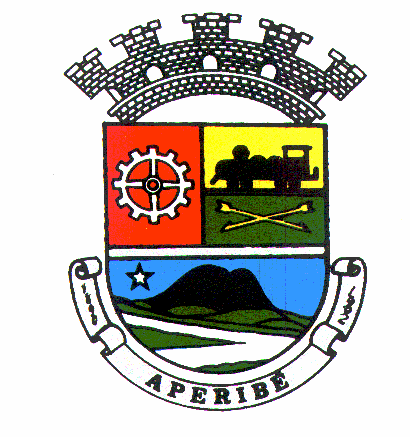 Estado do Rio de JaneiroEstado do Rio de JaneiroEstado do Rio de JaneiroEstado do Rio de JaneiroEstado do Rio de JaneiroEstado do Rio de JaneiroEstado do Rio de JaneiroEstado do Rio de JaneiroPágina 1 dePágina 1 dePágina 1 de 2 2 2 2Fundo Municipal de Saúde de AperibéFundo Municipal de Saúde de AperibéFundo Municipal de Saúde de AperibéFundo Municipal de Saúde de AperibéFundo Municipal de Saúde de AperibéFundo Municipal de Saúde de AperibéFundo Municipal de Saúde de AperibéFundo Municipal de Saúde de AperibéAnexo II - Proposta de PreçosAnexo II - Proposta de PreçosAnexo II - Proposta de PreçosAnexo II - Proposta de PreçosAnexo II - Proposta de PreçosAnexo II - Proposta de PreçosAnexo II - Proposta de PreçosAnexo II - Proposta de PreçosAnexo II - Proposta de PreçosAnexo II - Proposta de PreçosAnexo II - Proposta de PreçosAnexo II - Proposta de PreçosAnexo II - Proposta de PreçosAnexo II - Proposta de PreçosAnexo II - Proposta de PreçosAnexo II - Proposta de PreçosAnexo II - Proposta de PreçosAnexo II - Proposta de PreçosAnexo II - Proposta de PreçosAnexo II - Proposta de PreçosPROCESSO Nº 00039-2021 Pregão presencial Nº002/2021 - DATA DA ABERTURA 20/04/2021 ÀS 13:00 HPROCESSO Nº 00039-2021 Pregão presencial Nº002/2021 - DATA DA ABERTURA 20/04/2021 ÀS 13:00 HPROCESSO Nº 00039-2021 Pregão presencial Nº002/2021 - DATA DA ABERTURA 20/04/2021 ÀS 13:00 HPROCESSO Nº 00039-2021 Pregão presencial Nº002/2021 - DATA DA ABERTURA 20/04/2021 ÀS 13:00 HPROCESSO Nº 00039-2021 Pregão presencial Nº002/2021 - DATA DA ABERTURA 20/04/2021 ÀS 13:00 HPROCESSO Nº 00039-2021 Pregão presencial Nº002/2021 - DATA DA ABERTURA 20/04/2021 ÀS 13:00 HPROCESSO Nº 00039-2021 Pregão presencial Nº002/2021 - DATA DA ABERTURA 20/04/2021 ÀS 13:00 HPROCESSO Nº 00039-2021 Pregão presencial Nº002/2021 - DATA DA ABERTURA 20/04/2021 ÀS 13:00 HPROCESSO Nº 00039-2021 Pregão presencial Nº002/2021 - DATA DA ABERTURA 20/04/2021 ÀS 13:00 HPROCESSO Nº 00039-2021 Pregão presencial Nº002/2021 - DATA DA ABERTURA 20/04/2021 ÀS 13:00 HPROCESSO Nº 00039-2021 Pregão presencial Nº002/2021 - DATA DA ABERTURA 20/04/2021 ÀS 13:00 HPROCESSO Nº 00039-2021 Pregão presencial Nº002/2021 - DATA DA ABERTURA 20/04/2021 ÀS 13:00 HPROCESSO Nº 00039-2021 Pregão presencial Nº002/2021 - DATA DA ABERTURA 20/04/2021 ÀS 13:00 HPROCESSO Nº 00039-2021 Pregão presencial Nº002/2021 - DATA DA ABERTURA 20/04/2021 ÀS 13:00 HPROCESSO Nº 00039-2021 Pregão presencial Nº002/2021 - DATA DA ABERTURA 20/04/2021 ÀS 13:00 HPROCESSO Nº 00039-2021 Pregão presencial Nº002/2021 - DATA DA ABERTURA 20/04/2021 ÀS 13:00 HPROCESSO Nº 00039-2021 Pregão presencial Nº002/2021 - DATA DA ABERTURA 20/04/2021 ÀS 13:00 HPROCESSO Nº 00039-2021 Pregão presencial Nº002/2021 - DATA DA ABERTURA 20/04/2021 ÀS 13:00 HPROCESSO Nº 00039-2021 Pregão presencial Nº002/2021 - DATA DA ABERTURA 20/04/2021 ÀS 13:00 HPROCESSO Nº 00039-2021 Pregão presencial Nº002/2021 - DATA DA ABERTURA 20/04/2021 ÀS 13:00 HAQUISIÇÃO DE EQUIPAMENTOS PARA ESTRUTURAÇÃO DE EQUIPES DE VIGILÂNCIA EPIDEMIOLÓGICA DE DANT (DOENÇAS E AGRAVOS NÃO TRANSMISSÍVEIS), RESOLUÇÃO SES AQUISIÇÃO DE EQUIPAMENTOS PARA ESTRUTURAÇÃO DE EQUIPES DE VIGILÂNCIA EPIDEMIOLÓGICA DE DANT (DOENÇAS E AGRAVOS NÃO TRANSMISSÍVEIS), RESOLUÇÃO SES AQUISIÇÃO DE EQUIPAMENTOS PARA ESTRUTURAÇÃO DE EQUIPES DE VIGILÂNCIA EPIDEMIOLÓGICA DE DANT (DOENÇAS E AGRAVOS NÃO TRANSMISSÍVEIS), RESOLUÇÃO SES AQUISIÇÃO DE EQUIPAMENTOS PARA ESTRUTURAÇÃO DE EQUIPES DE VIGILÂNCIA EPIDEMIOLÓGICA DE DANT (DOENÇAS E AGRAVOS NÃO TRANSMISSÍVEIS), RESOLUÇÃO SES AQUISIÇÃO DE EQUIPAMENTOS PARA ESTRUTURAÇÃO DE EQUIPES DE VIGILÂNCIA EPIDEMIOLÓGICA DE DANT (DOENÇAS E AGRAVOS NÃO TRANSMISSÍVEIS), RESOLUÇÃO SES AQUISIÇÃO DE EQUIPAMENTOS PARA ESTRUTURAÇÃO DE EQUIPES DE VIGILÂNCIA EPIDEMIOLÓGICA DE DANT (DOENÇAS E AGRAVOS NÃO TRANSMISSÍVEIS), RESOLUÇÃO SES AQUISIÇÃO DE EQUIPAMENTOS PARA ESTRUTURAÇÃO DE EQUIPES DE VIGILÂNCIA EPIDEMIOLÓGICA DE DANT (DOENÇAS E AGRAVOS NÃO TRANSMISSÍVEIS), RESOLUÇÃO SES AQUISIÇÃO DE EQUIPAMENTOS PARA ESTRUTURAÇÃO DE EQUIPES DE VIGILÂNCIA EPIDEMIOLÓGICA DE DANT (DOENÇAS E AGRAVOS NÃO TRANSMISSÍVEIS), RESOLUÇÃO SES AQUISIÇÃO DE EQUIPAMENTOS PARA ESTRUTURAÇÃO DE EQUIPES DE VIGILÂNCIA EPIDEMIOLÓGICA DE DANT (DOENÇAS E AGRAVOS NÃO TRANSMISSÍVEIS), RESOLUÇÃO SES AQUISIÇÃO DE EQUIPAMENTOS PARA ESTRUTURAÇÃO DE EQUIPES DE VIGILÂNCIA EPIDEMIOLÓGICA DE DANT (DOENÇAS E AGRAVOS NÃO TRANSMISSÍVEIS), RESOLUÇÃO SES AQUISIÇÃO DE EQUIPAMENTOS PARA ESTRUTURAÇÃO DE EQUIPES DE VIGILÂNCIA EPIDEMIOLÓGICA DE DANT (DOENÇAS E AGRAVOS NÃO TRANSMISSÍVEIS), RESOLUÇÃO SES AQUISIÇÃO DE EQUIPAMENTOS PARA ESTRUTURAÇÃO DE EQUIPES DE VIGILÂNCIA EPIDEMIOLÓGICA DE DANT (DOENÇAS E AGRAVOS NÃO TRANSMISSÍVEIS), RESOLUÇÃO SES AQUISIÇÃO DE EQUIPAMENTOS PARA ESTRUTURAÇÃO DE EQUIPES DE VIGILÂNCIA EPIDEMIOLÓGICA DE DANT (DOENÇAS E AGRAVOS NÃO TRANSMISSÍVEIS), RESOLUÇÃO SES AQUISIÇÃO DE EQUIPAMENTOS PARA ESTRUTURAÇÃO DE EQUIPES DE VIGILÂNCIA EPIDEMIOLÓGICA DE DANT (DOENÇAS E AGRAVOS NÃO TRANSMISSÍVEIS), RESOLUÇÃO SES AQUISIÇÃO DE EQUIPAMENTOS PARA ESTRUTURAÇÃO DE EQUIPES DE VIGILÂNCIA EPIDEMIOLÓGICA DE DANT (DOENÇAS E AGRAVOS NÃO TRANSMISSÍVEIS), RESOLUÇÃO SES AQUISIÇÃO DE EQUIPAMENTOS PARA ESTRUTURAÇÃO DE EQUIPES DE VIGILÂNCIA EPIDEMIOLÓGICA DE DANT (DOENÇAS E AGRAVOS NÃO TRANSMISSÍVEIS), RESOLUÇÃO SES AQUISIÇÃO DE EQUIPAMENTOS PARA ESTRUTURAÇÃO DE EQUIPES DE VIGILÂNCIA EPIDEMIOLÓGICA DE DANT (DOENÇAS E AGRAVOS NÃO TRANSMISSÍVEIS), RESOLUÇÃO SES AQUISIÇÃO DE EQUIPAMENTOS PARA ESTRUTURAÇÃO DE EQUIPES DE VIGILÂNCIA EPIDEMIOLÓGICA DE DANT (DOENÇAS E AGRAVOS NÃO TRANSMISSÍVEIS), RESOLUÇÃO SES AQUISIÇÃO DE EQUIPAMENTOS PARA ESTRUTURAÇÃO DE EQUIPES DE VIGILÂNCIA EPIDEMIOLÓGICA DE DANT (DOENÇAS E AGRAVOS NÃO TRANSMISSÍVEIS), RESOLUÇÃO SES AQUISIÇÃO DE EQUIPAMENTOS PARA ESTRUTURAÇÃO DE EQUIPES DE VIGILÂNCIA EPIDEMIOLÓGICA DE DANT (DOENÇAS E AGRAVOS NÃO TRANSMISSÍVEIS), RESOLUÇÃO SES 11NOTEBOOK COMPUTADOR PORTÁTIL  4 Núcleos, 8 thereads e frequência de 3.0 GHz; 1 disco rígido de 500 GB velocidade de rotação 7200 RPM, unidade combinada de gravação de disco ótico CD, DVD rom; memória RAM de 8 GB, em 2 módulos idênticos de 4 GB cada, do tipo SDRAM DDR4 2.133 MHz ou superior, tela LCD de 14 ou 15 polegadas widescreen, suportar resolução 1600 x 900 pixels, o teclado padrão ABNT2, mouse touchpad com 2 botões integrados, mouse óptico com conexão USB e botão de rolagem (scroll), interfaces de rede 10/100/1000 conector rj-45 fêmea e WIFI padrão IEEE 802.11a/b/g/n, sistema operacional Windows 10 pro (64 bits), bateria recarregável do tipo íon de lítion com no mínimo 6 células, fonte externa automática compatível com o item, possuir interfaces USB 2.0 e 3.0, 1 HDMI ou display port e 1 VGA, leitor de cartão, webcam FULL HD (1080 p). Deverá vir acompanhado de maleta do tipo acolchoada para transporte e acondicionamento do equipamento. O equipamento deverá ser novo, sem uso, reforma ou recondicionamento. Garantia de 12 meses. UNUN24.118,0022IMPRESSORA LASER MONOCROMÁTICA resolução mínima de 1200 x 1200 DPI; velocidade de 35 páginas por minuto PPM; suportar tamanho de papel a5, a4 carta e ofício; capacidade de entrada de 200 páginas; ciclo mensal de 50.000 páginas; interface USB; permitir compartilhamento por meio e rede 10/100/100 ethernet e WIFI 802.11 b/g/n; suportar frente e verso automático; o produto deverá ser novo, sem uso, reforma ou recondicionamento garantia de 12 meses. UNUN21.980,0033CADEIRA MATERIAL DE CONFECÇÃO: AÇO / FERRO PINTADO; RODÍZIOS: NÃO POSSUI; BRAÇOS: NÃO POSSUI; REGULAGEM DE ALTURA: NÃO POSSUI; ASSENTO/ ENCOSTO: POLIPROPILENO UNUN6100,00Desenvolvido por SAPITURDesenvolvido por SAPITURDesenvolvido por SAPITURDesenvolvido por SAPITURDesenvolvido por SAPITURDesenvolvido por SAPITURDesenvolvido por SAPITURDesenvolvido por SAPITURDesenvolvido por SAPITURDesenvolvido por SAPITURDesenvolvido por SAPITURDesenvolvido por SAPITUREstado do Rio de JaneiroEstado do Rio de JaneiroEstado do Rio de JaneiroEstado do Rio de JaneiroEstado do Rio de JaneiroEstado do Rio de JaneiroEstado do Rio de JaneiroEstado do Rio de JaneiroPágina 2 dePágina 2 dePágina 2 de 2 2 2 2Fundo Municipal de Saúde de AperibéFundo Municipal de Saúde de AperibéFundo Municipal de Saúde de AperibéFundo Municipal de Saúde de AperibéFundo Municipal de Saúde de AperibéFundo Municipal de Saúde de AperibéFundo Municipal de Saúde de AperibéFundo Municipal de Saúde de AperibéAnexo I - Proposta de PreçosAnexo I - Proposta de PreçosAnexo I - Proposta de PreçosAnexo I - Proposta de PreçosAnexo I - Proposta de PreçosAnexo I - Proposta de PreçosAnexo I - Proposta de PreçosAnexo I - Proposta de PreçosAnexo I - Proposta de PreçosAnexo I - Proposta de PreçosAnexo I - Proposta de PreçosAnexo I - Proposta de PreçosAnexo I - Proposta de PreçosAnexo I - Proposta de PreçosAnexo I - Proposta de PreçosAnexo I - Proposta de PreçosAnexo I - Proposta de PreçosAnexo I - Proposta de PreçosAnexo I - Proposta de PreçosAnexo I - Proposta de Preços44MESA de Escritório Base: AÇO/ FERRO PINTADO; COMPOSIÇÃO: SIMPLES; MATERIAL DE CONFECÇÃO: MADEIRA/ MDP/ MDF/ SIMILAR; DIVISÕES: DE 01 A 02 GAVETAS UNUN3558,0055ARMÁRIO DE AÇO Dimensões/prateleiras: altura de 100 a 210 cm x largura de 70 a 110 cm / 03 ou 04Material confecção: aço capacidade mínima da prateleira: 40 kg UNUN2569,00TOTAL GERAL POR EXTENSO:TOTAL GERAL POR EXTENSO:TOTAL GERAL POR EXTENSO:TOTAL GERAL POR EXTENSO:TOTAL GERAL POR EXTENSO:TOTAL GERAL POR EXTENSO:TOTAL GERAL POR EXTENSO:TOTAL GERAL POR EXTENSO:TOTAL GERAL POR EXTENSO:TOTAL GERAL POR EXTENSO:TOTAL GERAL POR EXTENSO:TOTAL GERAL POR EXTENSO:TOTAL GERAL POR EXTENSO:TOTAL GERAL POR EXTENSO:TOTAL GERAL POR EXTENSO:TOTAL GERAL POR EXTENSO:TOTAL GERAL POR EXTENSO:PRAZO DE FORNECIMENTO: VIDE ÍTEM 3 DO EDITAL
VALIDADE DA PROPOSTA: APÓS 60 DIAS
FORMA DE PAGAMENTO: VIDE ITEM 19 DO EDITALPRAZO DE FORNECIMENTO: VIDE ÍTEM 3 DO EDITAL
VALIDADE DA PROPOSTA: APÓS 60 DIAS
FORMA DE PAGAMENTO: VIDE ITEM 19 DO EDITALPRAZO DE FORNECIMENTO: VIDE ÍTEM 3 DO EDITAL
VALIDADE DA PROPOSTA: APÓS 60 DIAS
FORMA DE PAGAMENTO: VIDE ITEM 19 DO EDITALPRAZO DE FORNECIMENTO: VIDE ÍTEM 3 DO EDITAL
VALIDADE DA PROPOSTA: APÓS 60 DIAS
FORMA DE PAGAMENTO: VIDE ITEM 19 DO EDITALPRAZO DE FORNECIMENTO: VIDE ÍTEM 3 DO EDITAL
VALIDADE DA PROPOSTA: APÓS 60 DIAS
FORMA DE PAGAMENTO: VIDE ITEM 19 DO EDITALPRAZO DE FORNECIMENTO: VIDE ÍTEM 3 DO EDITAL
VALIDADE DA PROPOSTA: APÓS 60 DIAS
FORMA DE PAGAMENTO: VIDE ITEM 19 DO EDITALPRAZO DE FORNECIMENTO: VIDE ÍTEM 3 DO EDITAL
VALIDADE DA PROPOSTA: APÓS 60 DIAS
FORMA DE PAGAMENTO: VIDE ITEM 19 DO EDITALPRAZO DE FORNECIMENTO: VIDE ÍTEM 3 DO EDITAL
VALIDADE DA PROPOSTA: APÓS 60 DIAS
FORMA DE PAGAMENTO: VIDE ITEM 19 DO EDITALPRAZO DE FORNECIMENTO: VIDE ÍTEM 3 DO EDITAL
VALIDADE DA PROPOSTA: APÓS 60 DIAS
FORMA DE PAGAMENTO: VIDE ITEM 19 DO EDITALPRAZO DE FORNECIMENTO: VIDE ÍTEM 3 DO EDITAL
VALIDADE DA PROPOSTA: APÓS 60 DIAS
FORMA DE PAGAMENTO: VIDE ITEM 19 DO EDITALPRAZO DE FORNECIMENTO: VIDE ÍTEM 3 DO EDITAL
VALIDADE DA PROPOSTA: APÓS 60 DIAS
FORMA DE PAGAMENTO: VIDE ITEM 19 DO EDITALPRAZO DE FORNECIMENTO: VIDE ÍTEM 3 DO EDITAL
VALIDADE DA PROPOSTA: APÓS 60 DIAS
FORMA DE PAGAMENTO: VIDE ITEM 19 DO EDITALPRAZO DE FORNECIMENTO: VIDE ÍTEM 3 DO EDITAL
VALIDADE DA PROPOSTA: APÓS 60 DIAS
FORMA DE PAGAMENTO: VIDE ITEM 19 DO EDITALPRAZO DE FORNECIMENTO: VIDE ÍTEM 3 DO EDITAL
VALIDADE DA PROPOSTA: APÓS 60 DIAS
FORMA DE PAGAMENTO: VIDE ITEM 19 DO EDITALPRAZO DE FORNECIMENTO: VIDE ÍTEM 3 DO EDITAL
VALIDADE DA PROPOSTA: APÓS 60 DIAS
FORMA DE PAGAMENTO: VIDE ITEM 19 DO EDITALPRAZO DE FORNECIMENTO: VIDE ÍTEM 3 DO EDITAL
VALIDADE DA PROPOSTA: APÓS 60 DIAS
FORMA DE PAGAMENTO: VIDE ITEM 19 DO EDITALPRAZO DE FORNECIMENTO: VIDE ÍTEM 3 DO EDITAL
VALIDADE DA PROPOSTA: APÓS 60 DIAS
FORMA DE PAGAMENTO: VIDE ITEM 19 DO EDITALPREGOEIROPREGOEIROPREGOEIROPREGOEIROPREGOEIROCARIMBO DO CNPJ E ASSINATURA DO RESPONSÁVELCARIMBO DO CNPJ E ASSINATURA DO RESPONSÁVELCARIMBO DO CNPJ E ASSINATURA DO RESPONSÁVELCARIMBO DO CNPJ E ASSINATURA DO RESPONSÁVELCARIMBO DO CNPJ E ASSINATURA DO RESPONSÁVELCARIMBO DO CNPJ E ASSINATURA DO RESPONSÁVELCARIMBO DO CNPJ E ASSINATURA DO RESPONSÁVELCARIMBO DO CNPJ E ASSINATURA DO RESPONSÁVELCARIMBO DO CNPJ E ASSINATURA DO RESPONSÁVELCARIMBO DO CNPJ E ASSINATURA DO RESPONSÁVELCARIMBO DO CNPJ E ASSINATURA DO RESPONSÁVELCNPJ N°: ________________________RUA E N°:_______________________CIDADE ________ UF: _____________BANCO: _________________________AGÊNCIA: ________________________CONTA CORRENTE: ________________EMAIL: ___________________________TELEFONE: ________________________CNPJ N°: ________________________RUA E N°:_______________________CIDADE ________ UF: _____________BANCO: _________________________AGÊNCIA: ________________________CONTA CORRENTE: ________________EMAIL: ___________________________TELEFONE: ________________________Desenvolvido por SAPITURDesenvolvido por SAPITURDesenvolvido por SAPITURDesenvolvido por SAPITURDesenvolvido por SAPITURDesenvolvido por SAPITURDesenvolvido por SAPITURDesenvolvido por SAPITURDesenvolvido por SAPITURDesenvolvido por SAPITURDesenvolvido por SAPITURDesenvolvido por SAPITUR